Welcome to Zion!
Guests please record your attendance on a pink pad in the pew rack and let us know how we can be of service to you.  Holy Communion at ZionThe Lord’s Supper is celebrated at this congregation as Jesus has given it. As he says, our Lord gives into our mouths not only bread and wine but his very body and blood to eat and to drink for the forgiveness of sins and to strengthen our union with him and with one another. Our Lord invites to his table those who trust his words, repent of all sin, and set aside any refusal to forgive and love as he forgives and loves us, that they may show forth his death until he comes.Because those who eat and drink our Lord’s body and blood unworthily do so to their great harm and because Holy Communion is a confession of the faith which is confessed at this altar, any who are not yet instructed, in doubt, or who hold a confession differing from that of this congregation and The Lutheran Church—Missouri Synod, and yet desire to receive the sacrament, are asked first to speak with our pastor.  He is happy to visit with you about the Christian faith and how to receive the Lord’s Supper for your good and for the good of others.  All communicants need to register in the narthex prior to the service.Jesus Has Defeated the Devil and Released Us from the Bondage of Sin and DeathThe devil deceived us, enticing us to disregard and disobey the Word of God and driving us to hide “from the presence of the Lord God.” But the Lord, in His mercy, promised a Savior, who would set Himself against the devil on our behalf (Gen. 3:8–15). The Son of Man came, the incarnate Son of God, conceived and born of the woman. He “first binds the strong man,” Satan, by atoning for the sins of the world, thereby removing the condemnation of the Law and the fear of death (Mark 3:27). Now He plunders the devil’s house by calling all men to repent. Though He appears to be “out of his mind” (Mark 3:21), He fulfills the will of God and makes of us His own brothers and sisters. Therefore, “we do not lose heart,” despite the suffering, sin and death that we experience in this fallen world. “He who raised the Lord Jesus will raise us also with Jesus.” By His grace, we are “being renewed day by day.” For the Gospel is daily bringing us into His presence, not for punishment, but for “an eternal weight of glory” (2 Cor. 4:14–17). In Our PrayersMembers of Zion:Family and Friends of Zion Members:ZIONLUTHERANCHURCH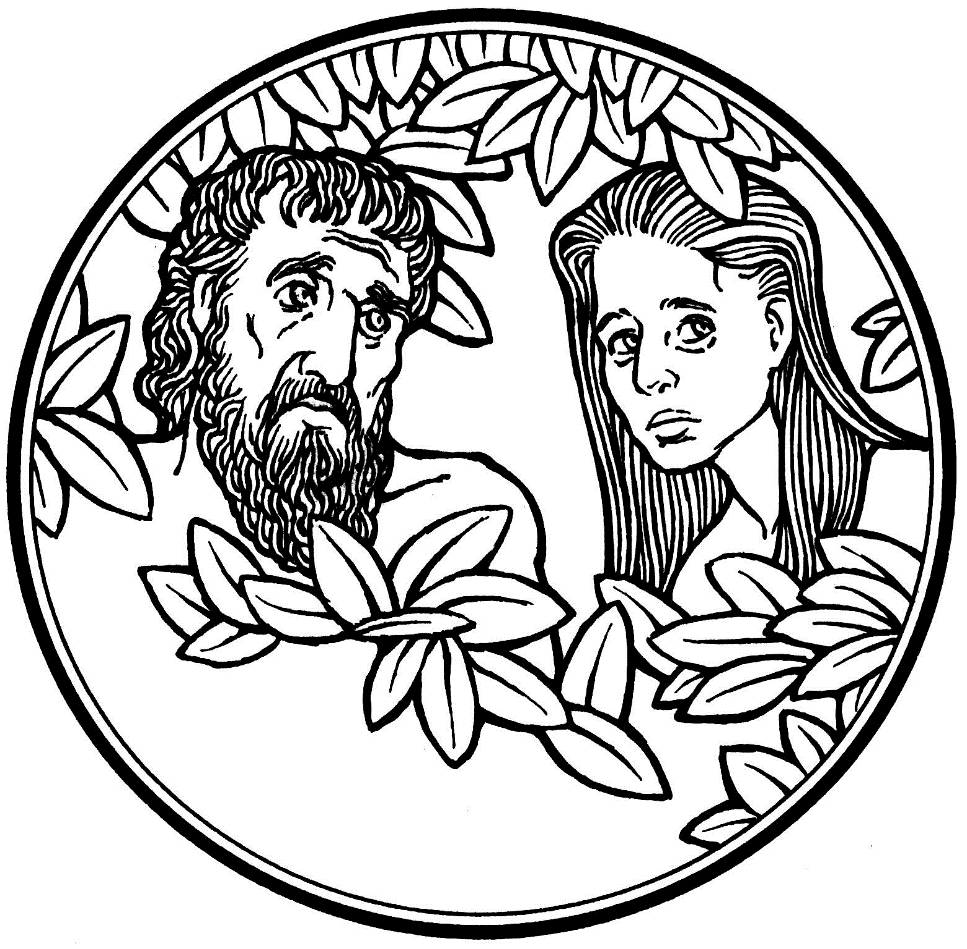 KEARNEY, NEBRASKAMarc & Lyn HoffmanAwaiting AdoptionAmy Hodgson  Expectant motherJudy AhrensHealingVaughn AlbrechtHealingDiane AltwineHealingVivian AxmannHealingElaine BussHealingLyle ColsdenHealingAbigail DeLoachHealingVera EhrlichHealingPat FlodineHealingVi FoxHealingValarie GantHealingArnold & Ramona GauntHealingCharlie MarienauMother HullLinda NielsenHospitalizedVerna NuttelmanHospiceLavonne PetersonHealingHulda SmithMother HullGretchen TrampeHealingPastor Don Becker and his grandson Nathan Pastor Don Becker and his grandson Nathan Pastor Don Becker and his grandson Nathan Pastor Don Becker and his grandson Nathan Pastor Don Becker and his grandson Nathan Pastor Don Becker and his grandson Nathan Pastor Don Becker and his grandson Nathan Cancer Dee Berg (Evelyn Heiden’s sister-in-law)Dee Berg (Evelyn Heiden’s sister-in-law)Dee Berg (Evelyn Heiden’s sister-in-law)Dee Berg (Evelyn Heiden’s sister-in-law)Dee Berg (Evelyn Heiden’s sister-in-law)Dee Berg (Evelyn Heiden’s sister-in-law)Dee Berg (Evelyn Heiden’s sister-in-law)CancerKen Erickson (Friend of Richmond’s and Florang’s)Ken Erickson (Friend of Richmond’s and Florang’s)Ken Erickson (Friend of Richmond’s and Florang’s)Ken Erickson (Friend of Richmond’s and Florang’s)Ken Erickson (Friend of Richmond’s and Florang’s)Ken Erickson (Friend of Richmond’s and Florang’s)Ken Erickson (Friend of Richmond’s and Florang’s)CancerMarcella Esslinger (Marilyn Fuqua’s sister)Marcella Esslinger (Marilyn Fuqua’s sister)Marcella Esslinger (Marilyn Fuqua’s sister)Marcella Esslinger (Marilyn Fuqua’s sister)Marcella Esslinger (Marilyn Fuqua’s sister)Marcella Esslinger (Marilyn Fuqua’s sister)Marcella Esslinger (Marilyn Fuqua’s sister)CancerJeweldine Gaibler (Joyce Hartman’s mother)Jeweldine Gaibler (Joyce Hartman’s mother)Jeweldine Gaibler (Joyce Hartman’s mother)Jeweldine Gaibler (Joyce Hartman’s mother)Jeweldine Gaibler (Joyce Hartman’s mother)Jeweldine Gaibler (Joyce Hartman’s mother)Jeweldine Gaibler (Joyce Hartman’s mother)HealingDeb Girardi (Lisa Splittgerber’s Step sister)Deb Girardi (Lisa Splittgerber’s Step sister)Deb Girardi (Lisa Splittgerber’s Step sister)Deb Girardi (Lisa Splittgerber’s Step sister)Deb Girardi (Lisa Splittgerber’s Step sister)Deb Girardi (Lisa Splittgerber’s Step sister)Deb Girardi (Lisa Splittgerber’s Step sister)CancerDorothy Helmbrecht (Don Helmbrecht’s mother)Dorothy Helmbrecht (Don Helmbrecht’s mother)Dorothy Helmbrecht (Don Helmbrecht’s mother)Dorothy Helmbrecht (Don Helmbrecht’s mother)Dorothy Helmbrecht (Don Helmbrecht’s mother)Dorothy Helmbrecht (Don Helmbrecht’s mother)Dorothy Helmbrecht (Don Helmbrecht’s mother)HealingElizabeth Hinrichs (Adam & Jami Helmbrecht’s friend)Elizabeth Hinrichs (Adam & Jami Helmbrecht’s friend)Elizabeth Hinrichs (Adam & Jami Helmbrecht’s friend)Elizabeth Hinrichs (Adam & Jami Helmbrecht’s friend)Elizabeth Hinrichs (Adam & Jami Helmbrecht’s friend)Elizabeth Hinrichs (Adam & Jami Helmbrecht’s friend)Elizabeth Hinrichs (Adam & Jami Helmbrecht’s friend)HealingRoger Hoffman (Marc’s father)Roger Hoffman (Marc’s father)Roger Hoffman (Marc’s father)Roger Hoffman (Marc’s father)Roger Hoffman (Marc’s father)Roger Hoffman (Marc’s father)Roger Hoffman (Marc’s father)HealingLindsey Kaminski (Adam Helmbrecht’s cousin)Lindsey Kaminski (Adam Helmbrecht’s cousin)Lindsey Kaminski (Adam Helmbrecht’s cousin)Lindsey Kaminski (Adam Helmbrecht’s cousin)Lindsey Kaminski (Adam Helmbrecht’s cousin)Lindsey Kaminski (Adam Helmbrecht’s cousin)Lindsey Kaminski (Adam Helmbrecht’s cousin)Expectant MotherJanette Keim (Westman’s friend)Janette Keim (Westman’s friend)Janette Keim (Westman’s friend)Janette Keim (Westman’s friend)Janette Keim (Westman’s friend)Janette Keim (Westman’s friend)Janette Keim (Westman’s friend)HealingHans McGraw (Michelle Millsap’s friend) Hans McGraw (Michelle Millsap’s friend) Hans McGraw (Michelle Millsap’s friend) Hans McGraw (Michelle Millsap’s friend) Hans McGraw (Michelle Millsap’s friend) Hans McGraw (Michelle Millsap’s friend) Hans McGraw (Michelle Millsap’s friend) HealingRon Meyer (Amy Woodman’s grandfather)Ron Meyer (Amy Woodman’s grandfather)Ron Meyer (Amy Woodman’s grandfather)Ron Meyer (Amy Woodman’s grandfather)Ron Meyer (Amy Woodman’s grandfather)Ron Meyer (Amy Woodman’s grandfather)Ron Meyer (Amy Woodman’s grandfather)HealingDon Purvis (Katie Nuttelman’s friend’s father)Don Purvis (Katie Nuttelman’s friend’s father)Don Purvis (Katie Nuttelman’s friend’s father)Don Purvis (Katie Nuttelman’s friend’s father)Don Purvis (Katie Nuttelman’s friend’s father)Don Purvis (Katie Nuttelman’s friend’s father)Don Purvis (Katie Nuttelman’s friend’s father)HealingDonna Peterson ( Lavonne Peterson’s cousin)Donna Peterson ( Lavonne Peterson’s cousin)Donna Peterson ( Lavonne Peterson’s cousin)Donna Peterson ( Lavonne Peterson’s cousin)Donna Peterson ( Lavonne Peterson’s cousin)Donna Peterson ( Lavonne Peterson’s cousin)Donna Peterson ( Lavonne Peterson’s cousin)CancerRev. James, Rev. Trump, Kristen MatasovskyRev. James, Rev. Trump, Kristen MatasovskyRev. James, Rev. Trump, Kristen MatasovskyRev. James, Rev. Trump, Kristen MatasovskyRev. James, Rev. Trump, Kristen MatasovskyRev. James, Rev. Trump, Kristen MatasovskyRev. James, Rev. Trump, Kristen MatasovskyMissionariesKyle Melroy, John Christensen, Cole & Trent MacKleyKyle Melroy, John Christensen, Cole & Trent MacKleyKyle Melroy, John Christensen, Cole & Trent MacKleyKyle Melroy, John Christensen, Cole & Trent MacKleyKyle Melroy, John Christensen, Cole & Trent MacKleyKyle Melroy, John Christensen, Cole & Trent MacKleyKyle Melroy, John Christensen, Cole & Trent MacKleyMilitaryWelcome & AnnouncementsWelcome & AnnouncementsWelcome & AnnouncementsWelcome & AnnouncementsPreparationPreparationPreparationPreparationPreparationOpening Hymn#578#578#578#578Confession & AbsolutionConfession & AbsolutionConfession & Absolutionp. 184p. 184Service of the WordService of the WordService of the WordService of the WordService of the WordIntroitBulletin InsertBulletin InsertBulletin InsertBulletin InsertKyriep. 186p. 186p. 186p. 186Gloria in Excelsisp. 187p. 187p. 187p. 187Salutationp. 189p. 189p. 189p. 189Collect of the DayBulletin InsertBulletin InsertBulletin InsertBulletin InsertResponsep. 189p. 189p. 189p. 189First ReadingGenesis 3:8-15Genesis 3:8-15Genesis 3:8-15Genesis 3:8-15Gradual	Bulletin InsertBulletin InsertBulletin InsertBulletin InsertEpistle 2 Corinth. 4:13-512 Corinth. 4:13-512 Corinth. 4:13-512 Corinth. 4:13-51Alleluia and Versep. 190p. 190p. 190p. 190Holy GospelGospel ResponseMark 3:20-35p. 191Mark 3:20-35p. 191Mark 3:20-35p. 191Mark 3:20-35p. 191Nicene Creedp. 191p. 191p. 191p. 191Hymn of the Day#668#668#668#668SermonOffertory (stand)p. 192-193p. 192-193p. 192-193p. 192-193Prayer of the Church Prayer of the Church p. 193p. 193p. 193Sharing of the PeaceSharing of the PeaceGathering of the OfferingGathering of the OfferingGathering of the OfferingGathering of the OfferingGathering of the OfferingService of the SacramentService of the SacramentService of the SacramentService of the SacramentService of the SacramentPrefacePrefacep. 194p. 194p. 194SanctusSanctusp. 195p. 195p. 195Lord’s PrayerLord’s Prayerp. 196p. 196p. 196Words of Our LordWords of Our Lordp. 197p. 197p. 197Pax DominiPax Dominip. 197p. 197p. 197Agnus DeiAgnus Deip. 198p. 198p. 198DistributionDistribution#637, #656, #633, #850#637, #656, #633, #850#637, #656, #633, #850#637, #656, #633, #850#637, #656, #633, #850Post Communion CanticlePost Communion Canticlep. 199-200p. 199-200p. 199-200Post Communion CollectPost Communion Collectp. 201p. 201p. 201BenedictionBenedictionp. 202p. 202p. 202Recessional HymnRecessional Hymn#643#643#643Sun6/79:00a10:15a10:15aBirthdaysDivine ServiceSunday SchoolBible Study---Mon6/87:00BirthdaysMary Martha LoveShirley HelmbrechtTues6/96:00p7:00p7:00p6:45pBirthdaysZion School FoundationBoard of EldersBoard of TrusteesMen’s SoftballVi FoxWed6/10BirthdaysKassandra GibbonsThurs6/117:00pBirthdaysMary Martha Peace---Fri6/121:30pBirthdaysDistrict Convention Opening WorshipBernie KuhlDale WilkensChase WillersSat6/13Birthdays---Sun6/149:00a10:15a10:15a4:00pDivine ServiceSunday SchoolBible StudyNuttelman OrdinationFather’s Day